รายงานผลโครงการเวทีการบูรณาการแผนชุมชนระดับตำบลอำเภอวังทอง1. หลักการเหตุผลกรมการพัฒนาชุมชน ส่งเสริมให้หมู่บ้านใช้แผนชุมชนเป็นเครื่องมือเสริมสร้างขีดความสามารถของชุมชนในการแก้ไขปัญหาของชุมชนด้วยตนเอง บนพื้นฐานของข้อมูล การคิด การตัดสินใจ และลงมือกระทำของคนในชุมชน โดยดำเนินการส่งเสริมกระบวนการแผนชุมชนในหมู่บ้าน มีเป้าหมายให้ทุกหมู่บ้านมีแผนชุมชนและใช้แผนชุมชนเป็นเครื่องมือในการแก้ไขปัญหา และวางรากฐานวิถีชีวิตตามแนวปรัชญาของเศรษฐกิจพอเพียงแก่ประชาชนในหมู่บ้าน ทั้งในมิติที่ชุมชนช่วยกันทำเอง เสนอขอความร่วมมือ และขอรับการสนับสนุนงบประมาณ โดยใช้กลไกของศูนย์ประสานงานองค์การชุมชนตำบล (ศอช.ต.) ขับเคลื่อนการบูรณาการแผนพัฒนาหมู่บ้าน/ชุมชน ให้เป็นแผนบูรณาการระดับตำบล ที่เสนอต่อองค์กรปกครองส่วนท้องถิ่น (แผนพัฒนาท้องถิ่น) อำเภอ (แผนพัฒนาอำเภอ) จังหวัด (แผนพัฒนาจังหวัด) ตลอดจนหน่วยงานภาคี ทั้งภาครัฐและเอกชน 		จังหวัดพิษณุโลก กำหนดดำเนินการส่งเสริมกระบวนการแผนชุมชนในทุกหมู่บ้าน ด้วยการสร้างความรู้ความเข้าใจกับผู้นำชุมชน เพื่อให้เกิดความยั่งยืนในการพัฒนา และในปี พ.ศ.2559 ได้รับการสนับสนุนงบประมาณจากกรมการพัฒนาชุมชน ในการส่งเสริมให้มีการบูรณาการแผนชุมชนระดับตำบลและนำแผนชุมชน ไปใช้ประโยชน์ในการบริหารจัดการชุมชนจึงได้จัดทำโครงการเวทีการบูรณาการแผนชุมชนระดับตำบลขึ้น2. วัตถุประสงค์โครงการ	เพื่อพัฒนาคณะกรรมการศูนย์ประสานงานองค์การชุมชน (ศอช.)/สภาองค์กรชุมชน ให้สามารถร่วมเป็นทีมวิทยากรกระบวนการกับภาคีที่เกี่ยวข้องในการบูรณาการแผนชุมชนระดับตำบล ให้มีและสามารถเชื่อมโยงสู่แผนระดับต่างๆ 3. วิธีการดำเนินงาน		สำนักงานพัฒนาชุมชนอำเภอจัดเวทีการบูรณาการแผนชุมชนระดับตำบล ดำเนินการ 1 วัน โดยมีขั้นตอนการดำเนินงาน ดังนี้	3.1  กำหนดวัตถุประสงค์ กลุ่มเป้าหมาย และรูปแบบการจัดเวทีสัมมนา
	3.2  ออกแบบวิธีการจัดเวที คัดเลือกวิทยากรกระบวนการ เนื้อหา กิจกรรมให้ตรงกับแนวทางการบูรณาการแผนชุมชนระดับตำบล
	3.3  เตรียมความพร้อมก่อนดำเนินการ สังเคราะห์แผนชุมชนของแต่ละหมู่บ้านเพื่อนำเข้าเวที
	3.4  ดำเนินการบูรณาการแผนชุมชนตำบลตามขั้นตอน
	3.5  จัดทำรูปเล่มบูรณาการแผนชุมชนระดับตำบลและประสานหน่วยงานที่เกี่ยวข้อง
	3.6  สรุปผลการดำเนินงาน4. กลุ่มเป้าหมายคณะกรรมการศูนย์ประสานงานองค์การชุมชนระดับตำบล (ศอช.ต.)/สภาองค์กรชุมชน และหน่วยงานภาคี ตำบลละ 15 คน  จำนวน 8 ตำบล ได้แก่ ตำบล วังพิกุล ท่าหมื่นราม ดินทอง แก่งโสภา บ้านกลาง ชัยนาม แม่ระกาและพันชาลี 5. พื้นที่ดำเนินการ	จำนวน 8 ตำบล ได้แก่ ตำบล วังพิกุล ท่าหมื่นราม ดินทอง แก่งโสภา บ้านกลาง ชัยนาม แม่ระกาและพันชาลี 6. ระยะเวลาดำเนินการ    ตำบลละ 1 วัน ตั้งแต่วันที่ 23,24,25,27,30 พฤศจิกายน 25587. งบประมาณโครงการจากกรมการพัฒนาชุมชน ดำเนินการ 8 ตำบล ๆ ละ 3,000 บาท เป็นเงิน 24,000 บาท8. ผลที่คาดว่าจะได้รับ	กลุ่มเป้าหมายมีความรู้ ความเข้าใจ และสามารถเป็นวิทยากรกระบวนการในการบูรณาการแผนชุมชนระดับตำบล9. ตัวชี้วัดกิจกรรม	ตำบลมีการบูรณาการแผนชุมชนระดับตำบลและนำแผนชุมชนไปใช้ประโยชน์ในการบริหารจัดการชุมชนแบบสรุปประเมินผล(ระดับอำเภอ)ส่วนที่ 1“ความรู้ความเข้าใจ การนำไปใช้ประโยชน์ และความพึงพอใจ”ชื่อกิจกรรม (โครงการ)เวทีการบูรณาการแผนชุมชนระดับตำบลดำเนินการระหว่างวันที่ 23,24,25,27,30 พย.2558อำเภอวังทอง จังหวัดพิษณุโลก     1. ข้อมูลทั่วไป2. ความรู้และความเข้าใจด้านวิชาการ(กรุณาให้ข้อมูลทั้ง ก่อนและหลัง เข้าร่วมกิจกรรม)3.การนำความรู้ไปใช้ประโยชน์4. ความพึงพอใจต่อการบริหารโครงการ5.ข้อคิดเห็น/ข้อเสนอแนะ………………………-…………………………………..ภาพกิจกรรมโครงการเวทีการบูรณาการแผนชุมชนระดับตำบล1. ตำบลท่าหมื่นราม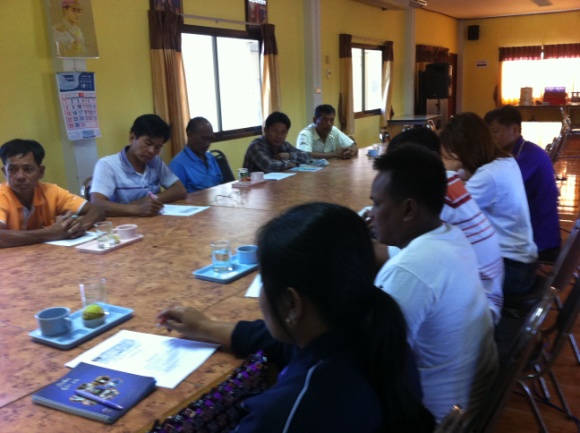 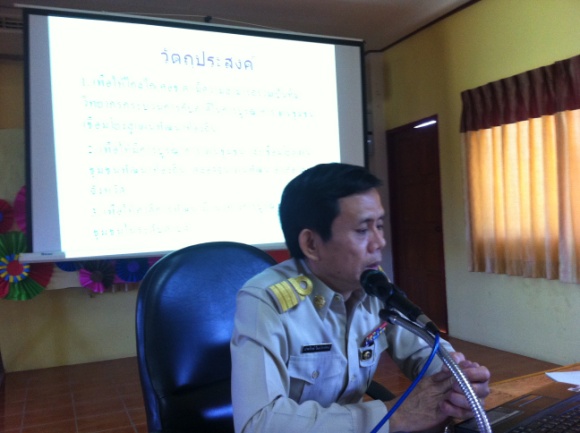 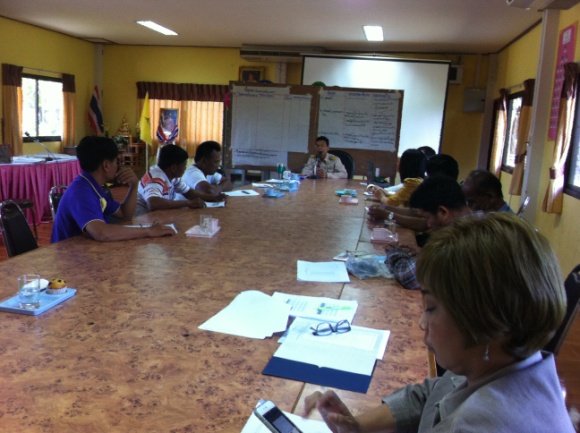 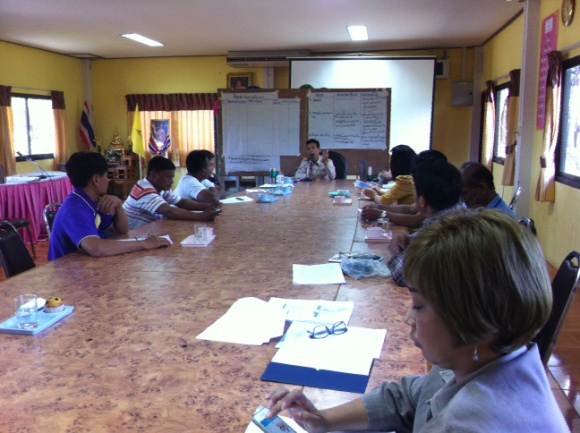 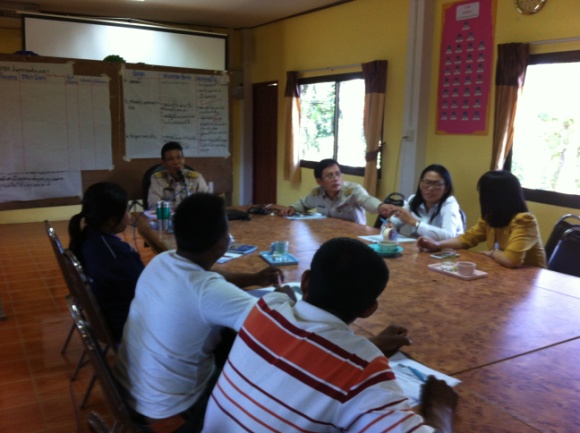 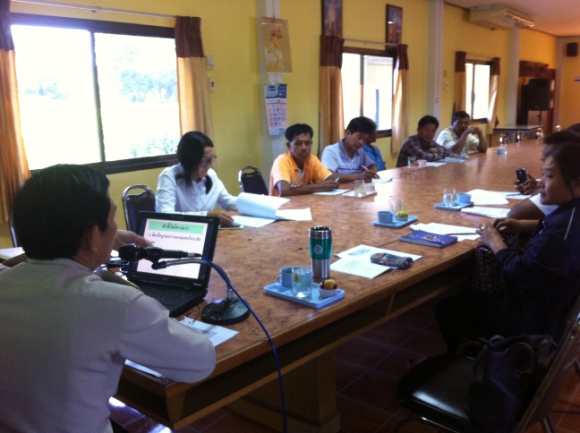 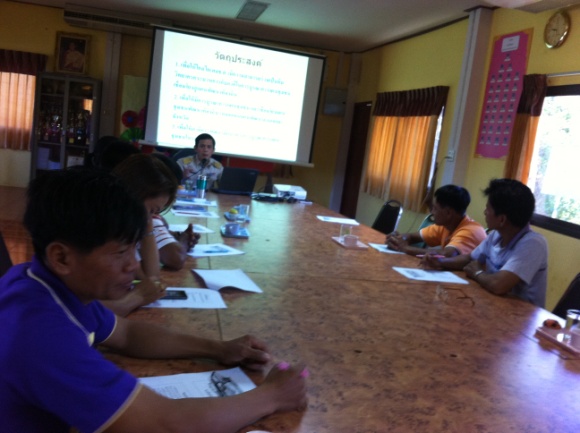 2. ตำบลดินทอง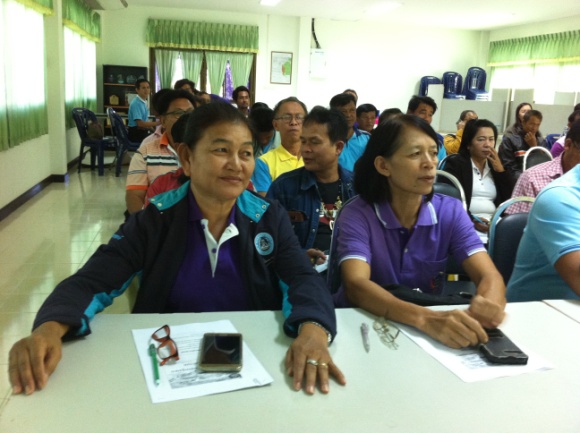 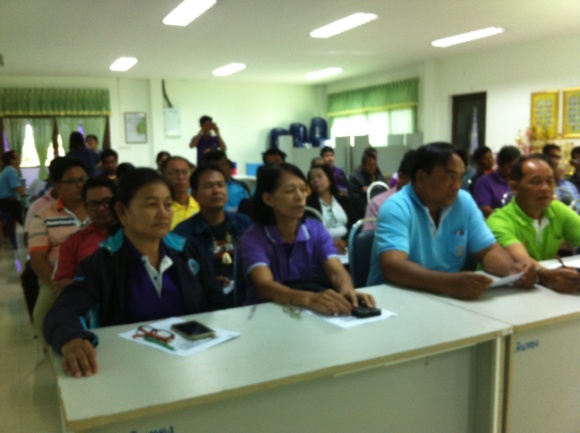 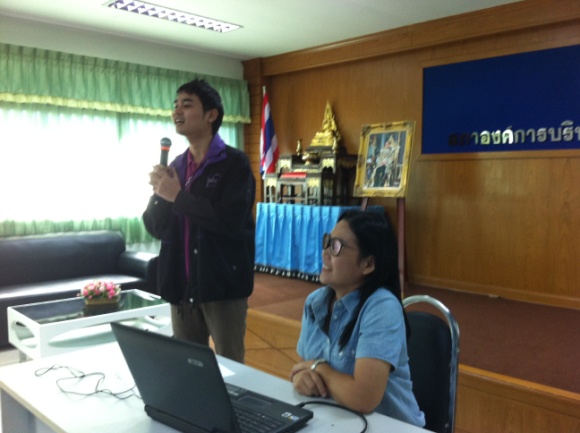 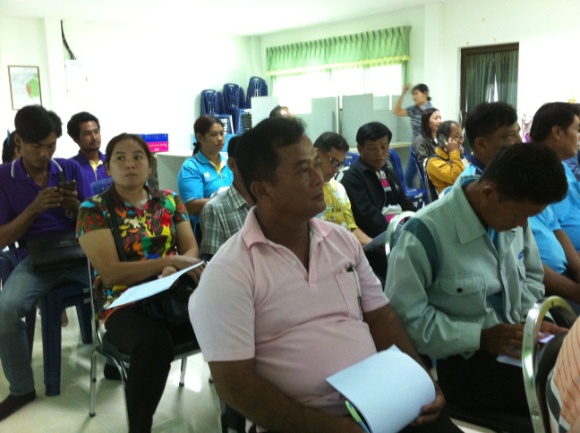 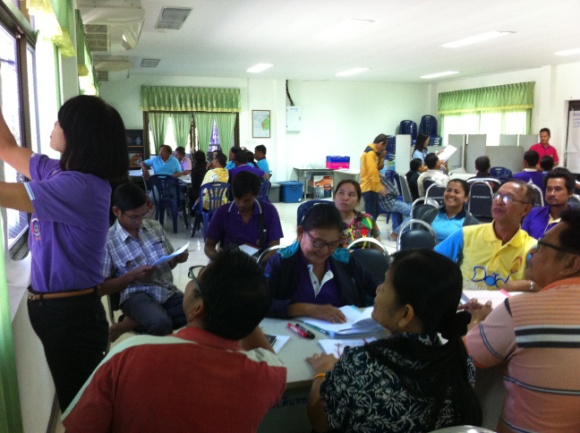 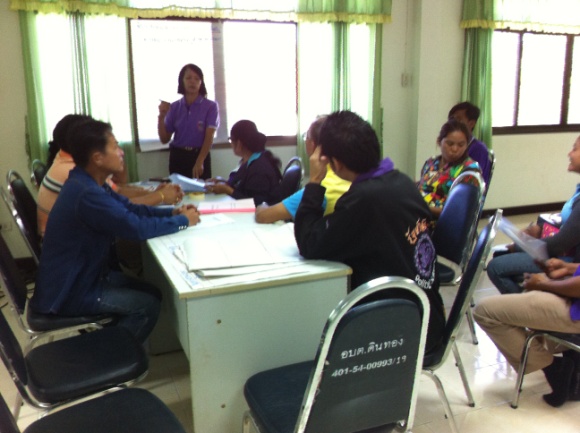 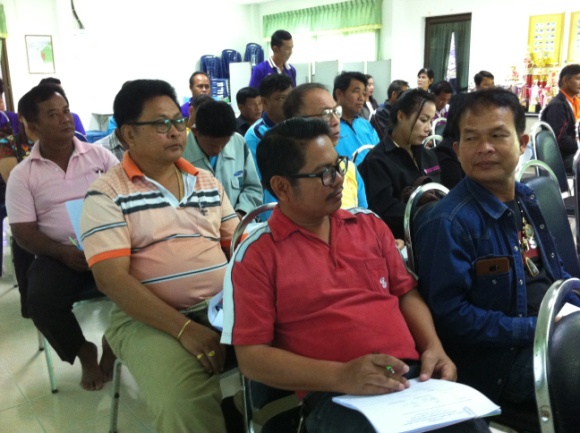 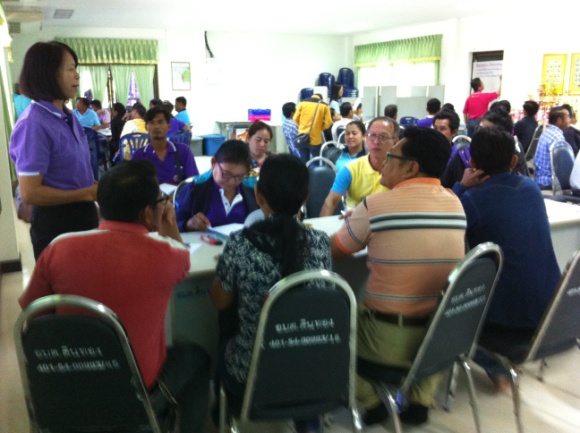 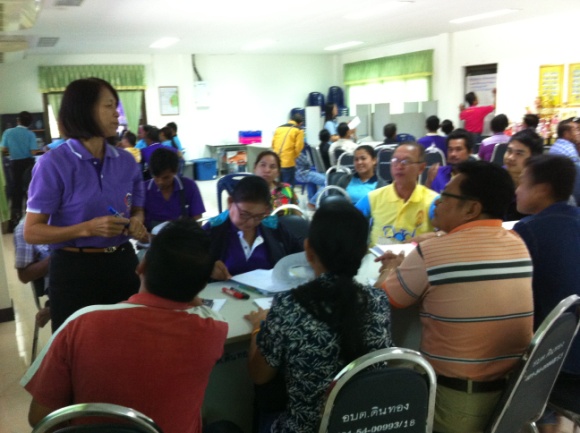 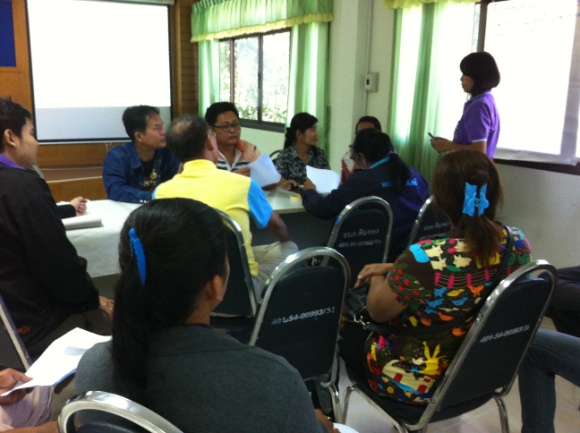 3. ตำบลชัยนาม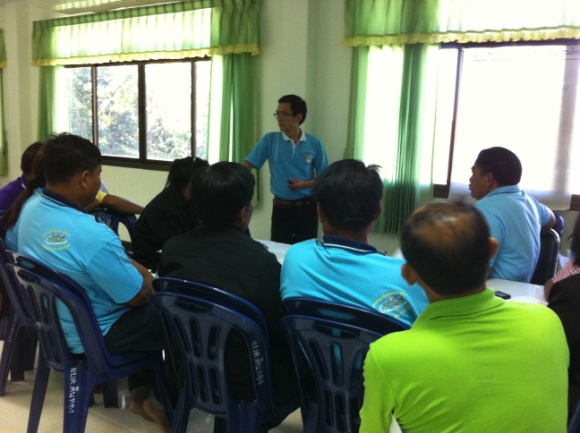 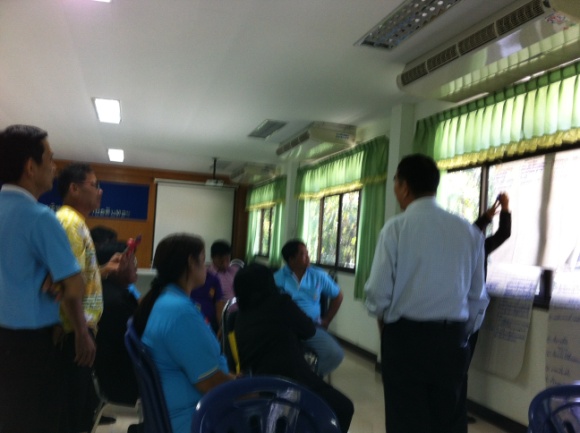 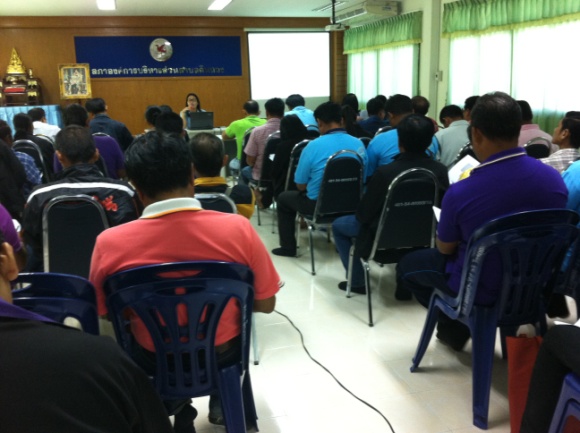 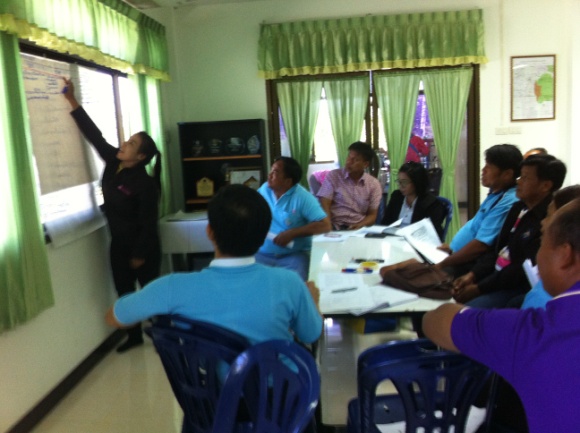 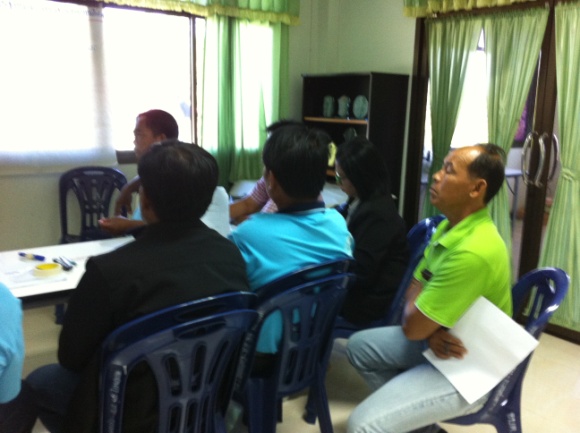 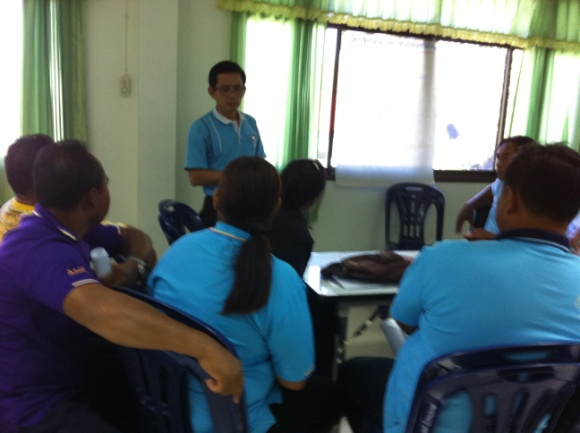 4. ตำบลพันชาลี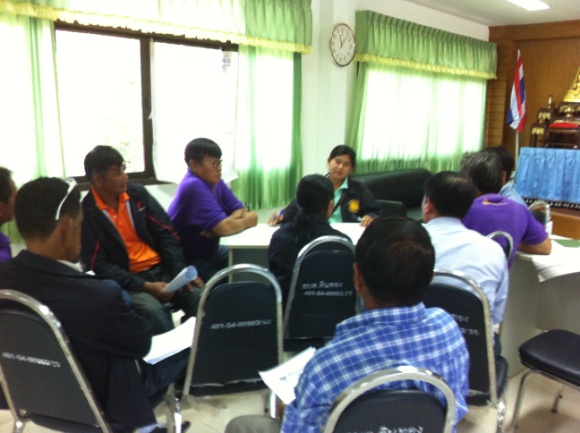 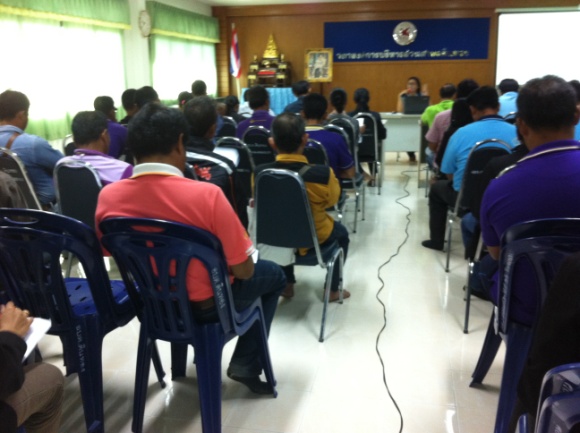 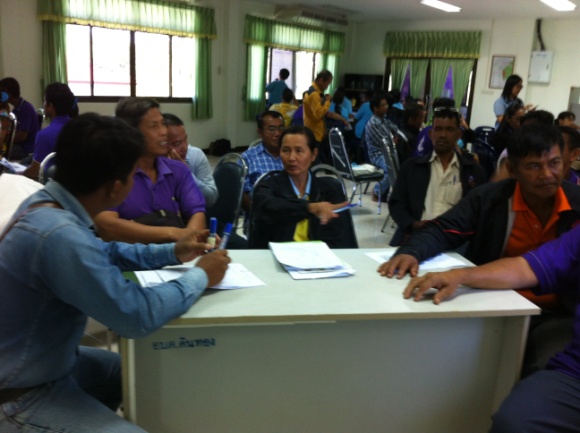 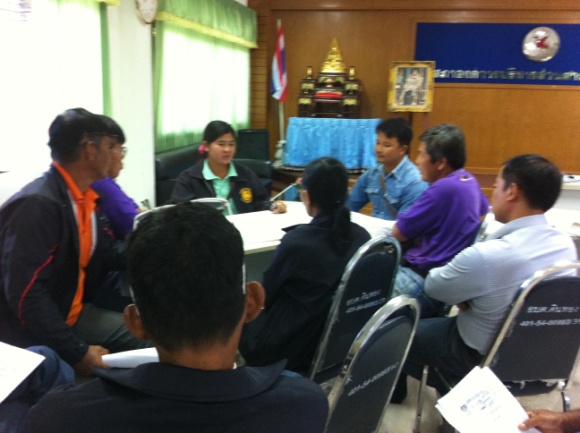 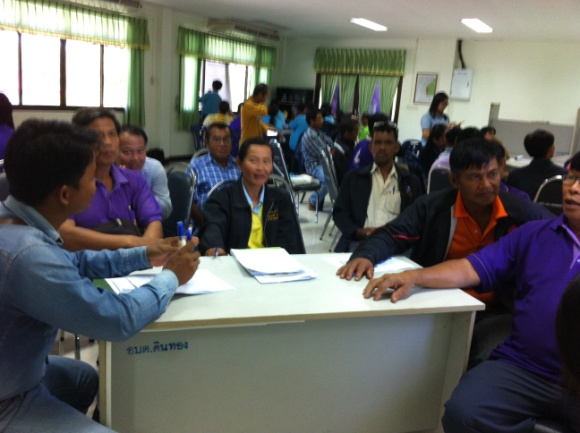 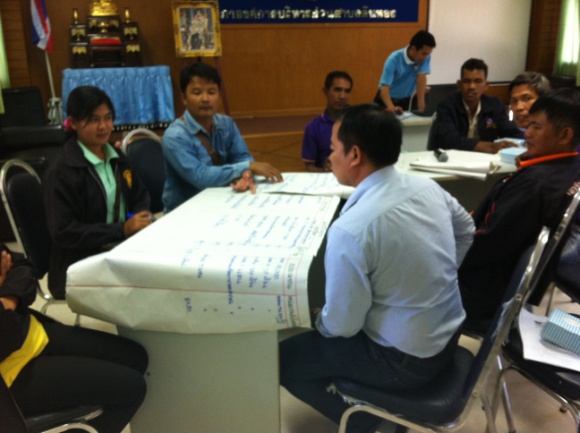 5. ตำบลแม่ระกา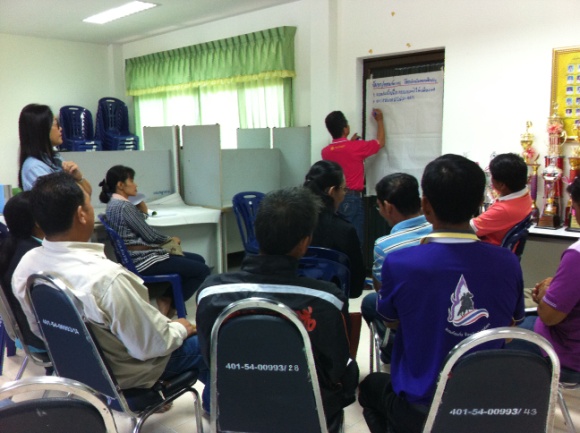 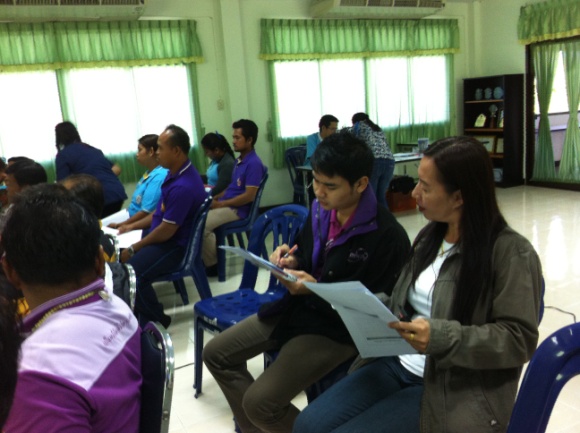 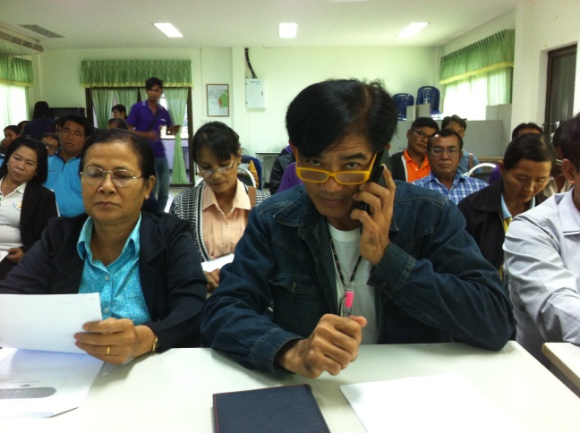 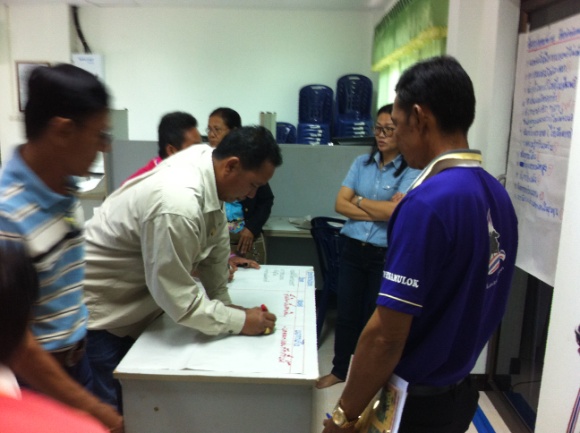 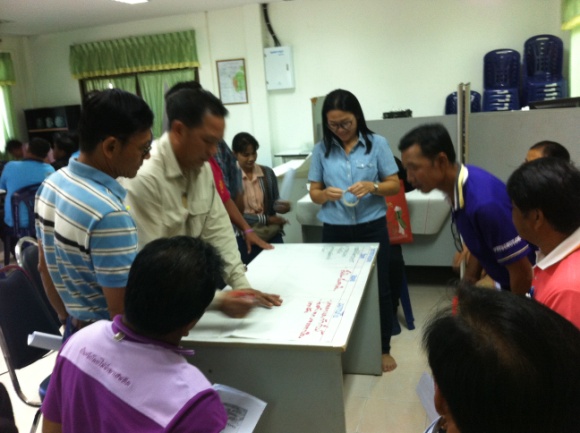 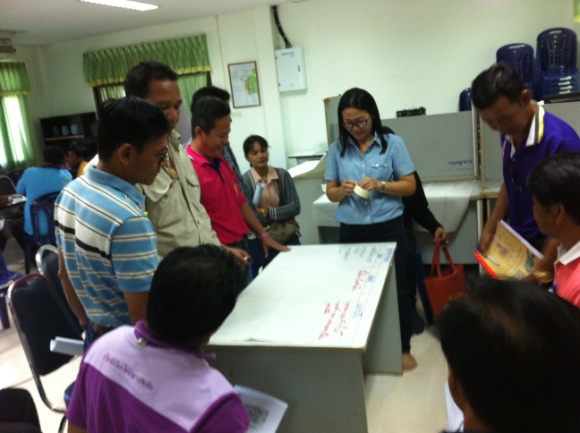 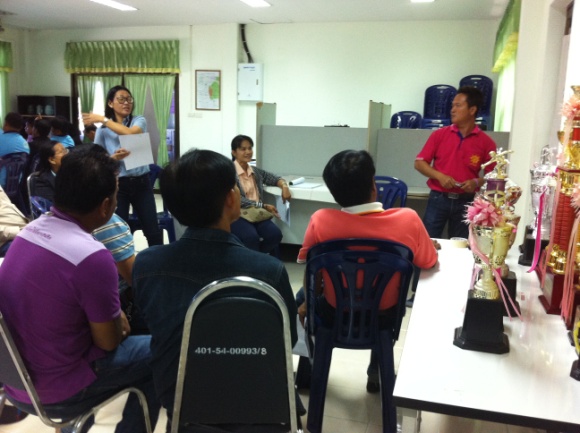 6. ตำบลวังพิกุล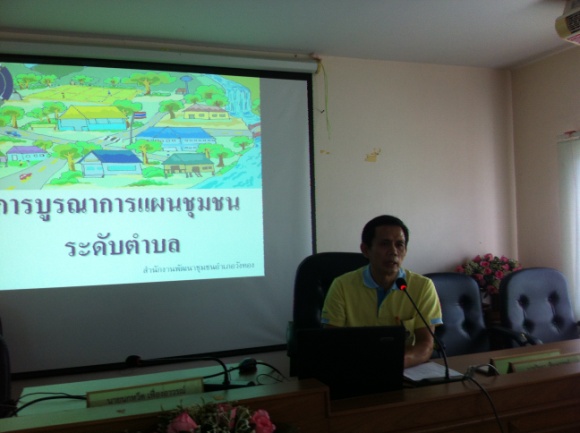 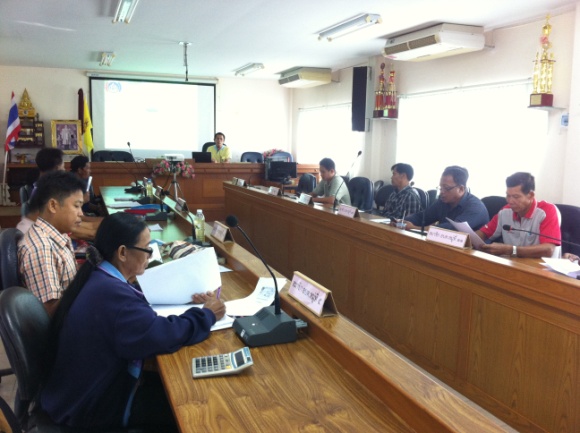 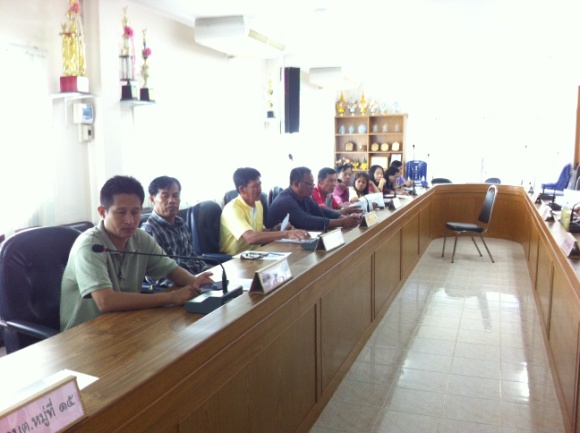 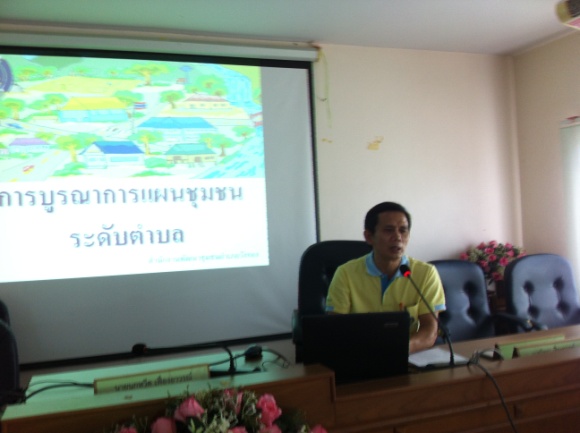 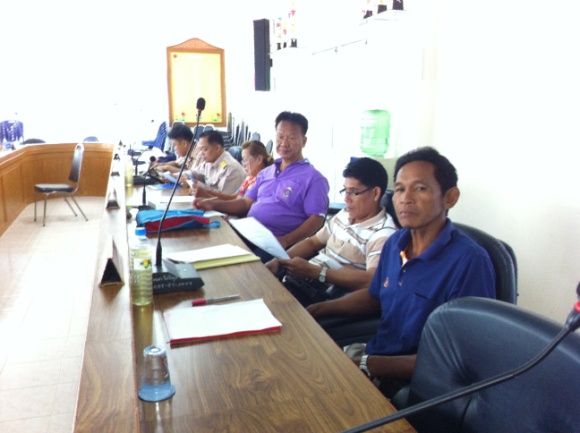 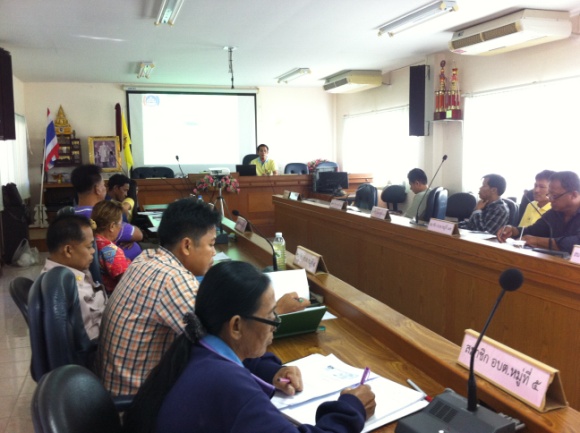 7. ตำบลบ้านกลาง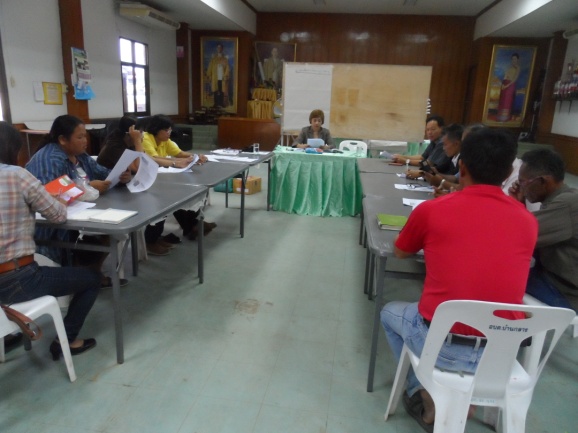 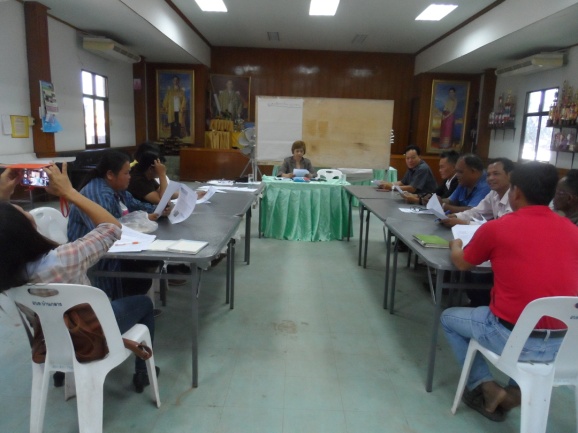 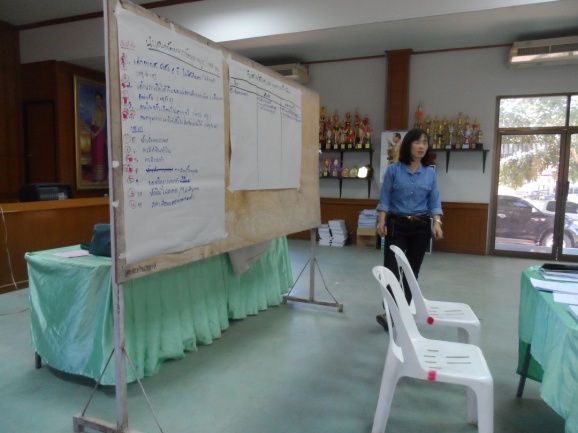 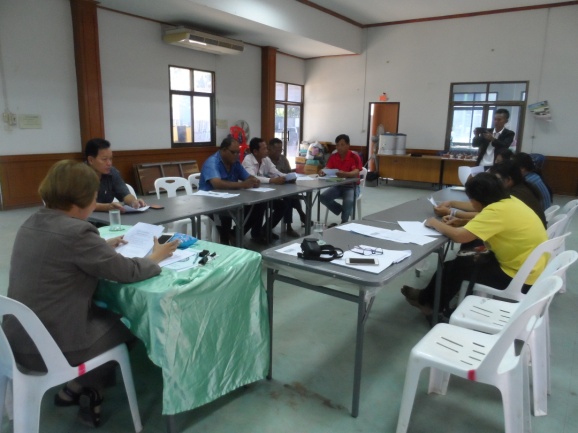 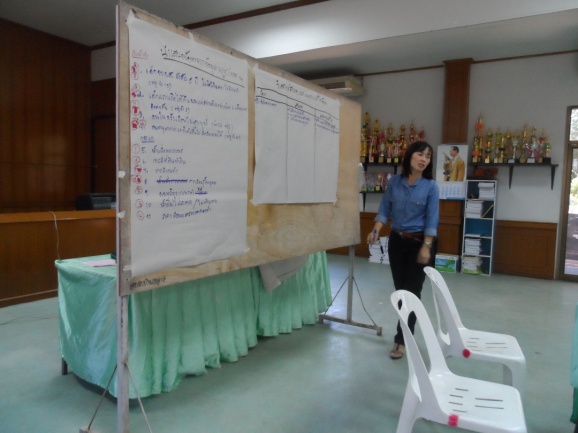 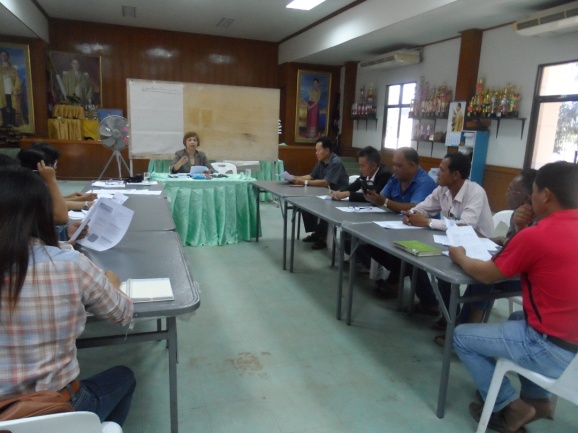 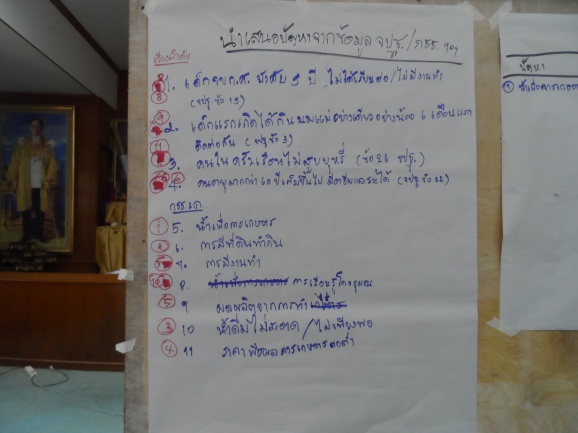 8. ตำบลแก่งโสภา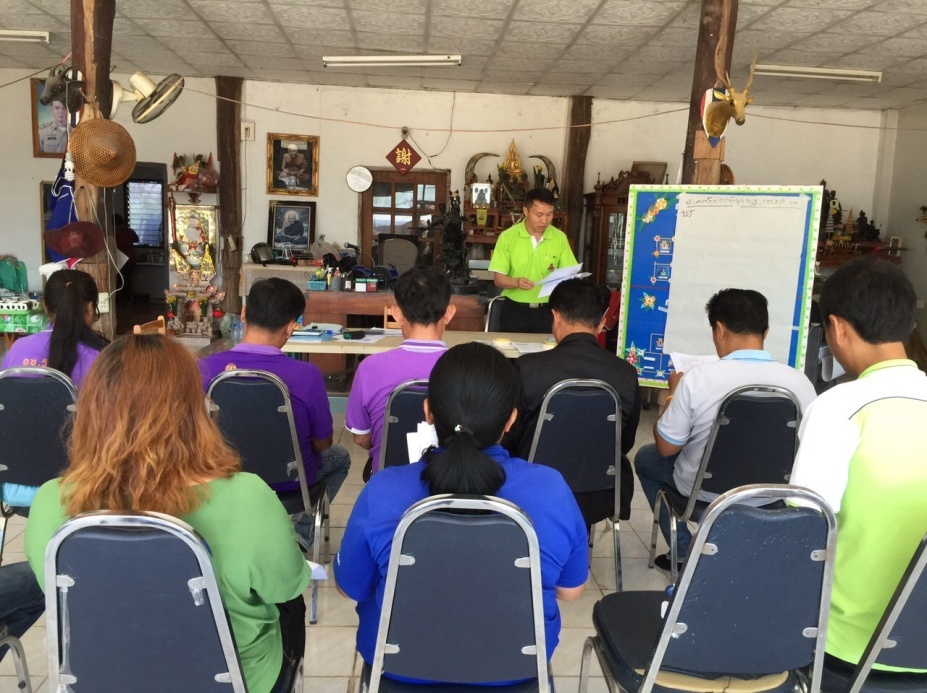 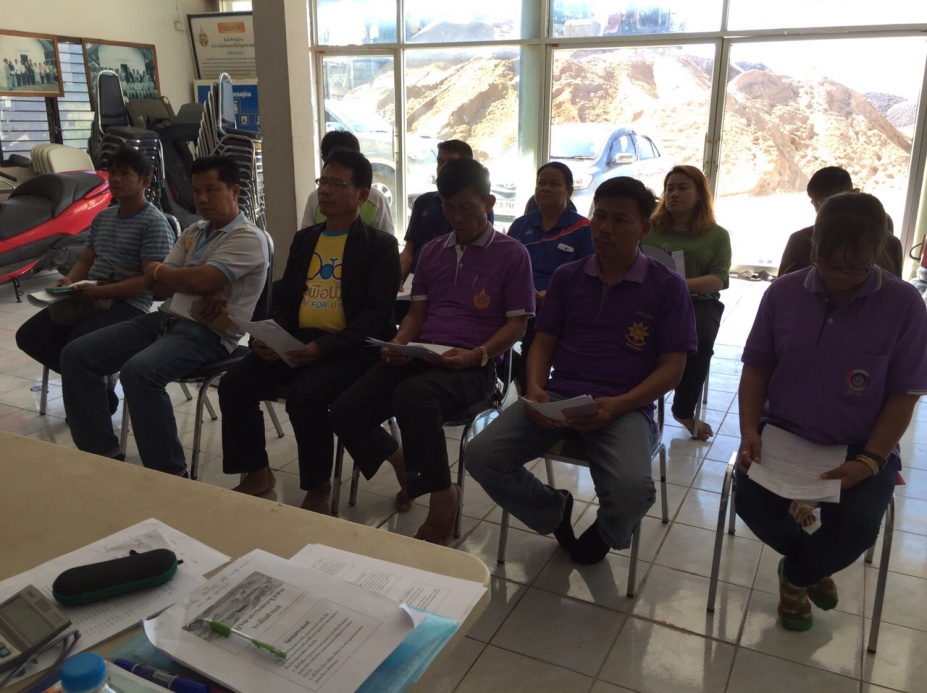 ประเด็นจำนวนร้อยละ1)เพศ - ชาย - หญิง813967.532.52)อายุ    - ต่ำกว่า  30 ปี                              - 30 - 39  ปี    - 40 - 49  ปี- 50 - 59  ปี    - 60 ปีขึ้นไป214455721.6711.6637.547.51.673)การศึกษา    - ประถมศึกษา    - มัธยมศึกษา    - ปริญญาตรี    - ปริญญาโท    - อื่น ๆ189110011575.838.3400.834) ตำแหน่งกรณีเป็นผู้นำองค์กรภาคประชาชน(ระบุกลุ่ม/องค์กร)...............................    - ประธาน  			    - รองประธาน    - เลขานุการ  			    - กรรมการ    - อื่นๆกรณีเป็นเจ้าหน้าที่(ระบุหน่วยงาน)...................................    - หัวหน้าหน่วยงานฯ 		    - นักวิชาการ(ระดับ)....................    - อื่นๆ (ระบุ)................................		513846100242.52.566738.338.3301.675) ตำแหน่งทางสังคม    - กำนัน    - ผู้ใหญ่บ้าน    - ผู้นำ อช.- อช.    - ศอช.    - กพสม./กพสต./กพสอ./กพสจ.    - สมาชิก อบต./เทศบาล    - กม.    - อื่นๆ35073212015192.541.675.832.517.51.67012.515.83ประเด็นก่อนเข้าร่วมกิจกรรมก่อนเข้าร่วมกิจกรรมก่อนเข้าร่วมกิจกรรมก่อนเข้าร่วมกิจกรรมก่อนเข้าร่วมกิจกรรมก่อนเข้าร่วมกิจกรรมก่อนเข้าร่วมกิจกรรมก่อนเข้าร่วมกิจกรรมก่อนเข้าร่วมกิจกรรมก่อนเข้าร่วมกิจกรรมหลังเข้าร่วมกิจกรรมหลังเข้าร่วมกิจกรรมหลังเข้าร่วมกิจกรรมหลังเข้าร่วมกิจกรรมหลังเข้าร่วมกิจกรรมหลังเข้าร่วมกิจกรรมหลังเข้าร่วมกิจกรรมหลังเข้าร่วมกิจกรรมหลังเข้าร่วมกิจกรรมหลังเข้าร่วมกิจกรรมประเด็นมากที่สุดมากที่สุดมากมากปานกลางปานกลางน้อยน้อยน้อยที่สุดน้อยที่สุดมากที่สุดมากที่สุดมากมากปานกลางปานกลางน้อยน้อยน้อยที่สุดน้อยที่สุดประเด็นจำนวนร้อยละจำนวนร้อยละจำนวนร้อยละจำนวนร้อยละจำนวนร้อยละจำนวนร้อยละจำนวนร้อยละจำนวนร้อยละจำนวนร้อยละจำนวนร้อยละ1)แนวทางการบูรณาการแผนชุมชนฯ32.53226.667562.5108.333125.837965.84108.332)การบูรณาการแผนชุมชนระดับตำบล54.173125.836755.8317.14.173730.8372.60119.17ประเด็นมากที่สุดมากที่สุดมากมากปานกลางปานกลางน้อยน้อยน้อยที่สุดน้อยที่สุดประเด็นจำนวนร้อยละจำนวนร้อยละจำนวนร้อยละจำนวนร้อยละจำนวนร้อยละ1) สามารถนำความรู้ที่ได้รับไปใช้ในการปฏิบัติงานได้4033.337461.6754.171.832) สามารถให้คำปรึกษาแนะนำแก่ผู้เกี่ยวข้องได้4235726054.171.833) มั่นใจว่าจะสามารถนำความรู้ที่ได้ไปประยุกต์ใช้เพื่อการปรับปรุงและพัฒนางาน48406755.8343.3410.834) เห็นด้วยที่จะจัดกิจกรรมนี้ในครั้งต่อไป6554.175041.6732.521.66ประเด็นมากที่สุดมากที่สุดมากมากปานกลางปานกลางน้อยน้อยน้อยที่สุดน้อยที่สุดไม่พึงพอใจไม่พึงพอใจประเด็นจำนวนร้อยละจำนวนร้อยละจำนวนร้อยละจำนวนร้อยละจำนวนร้อยละจำนวนร้อยละ1) การประสานงานของเจ้าหน้าที่6050544554.17001.832) การอำนวยความสะดวกของเจ้าหน้าที่60505344.1743.3421.6610833) การถ่ายทอดความรู้ของวิทยากร6755.845041.6721.66001.834) ความเหมาะสมของเนื้อหาวิชาการ5949.175646.6732.51.831.835) บรรยากาศในการเรียนรู้5545.835747.5651.831.836) ระยะเวลาการจัดประชุม6150.835041.67651.831.837) เอกสารประกอบการประชุม42357058.34651.831.838) อาหาร7764.163831.6754.179) อาหารว่าง7663.334033.3343.3410) การมีส่วนร่วมในการแสดงความคิดเห็น66554940.8343.340010.83